1.	 Nazwa dyplomu 1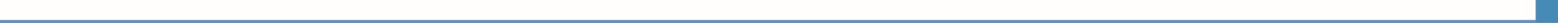 Przykład: Dyplom potwierdzający kwalifikacje zawodowe w zawodzie mechanik  motocyklowy, symbol cyfrowy 7231072	. Nazwa dyplomu w tłumaczeniu 2Przykład: Certificate of Professional Competence in the profession of motorcycle mechanic, reference number 7231073. Charakterystyka umiejętności i kompetencjiWymienić umiejętności i kompetencje nabyte przez posiadacza dyplomu, rozpoczynając od następującego stwierdzenia: „Przeciętny posiadacz dyplomu potrafi...” wymienić 5 do 15 czynności opisujących kompetencje za pomocą czasowników operacyjnych. Przykład:Przeciętny posiadacz dyplomu potrafi:rozpoznawać budowę i zasadę działania pojazdów motocyklowych;określać metody i zakres diagnostyki pojazdów motocyklowych;diagnozować pojazd motocyklowy;określać stan techniczny pojazdów motocyklowych;prowadzić naprawy pojazdów motocyklowych;kierować i obsługiwać motocykl;posługiwać się dokumentacją techniczną.a ponadto, w zakresie wykonywanych zadań zawodowych:przestrzegać przepisów bezpieczeństwa i higieny pracy, ochrony przeciwpożarowej i ochrony środowiska oraz wymagań ergonomii; udzielać pierwszej pomocy osobom poszkodowanym w wypadkach przy pracy oraz w stanach zagrożenia zdrowia i życia;stosować przepisy prawa dotyczące prowadzenia działalności gospodarczej, prawa pracy, prawa autorskiego oraz ochrony danych osobowych;posługiwać się językiem obcym w zakresie realizacji zadań zawodowych.4. 	Zawody dostępne dla posiadacza dyplomu 3Przykład:Mechanik motocyklowy5. 	Oficjalna podstawa wydania dyplomu5. 	Oficjalna podstawa wydania dyplomuPodmiot wydający dyplomPodmiot dokonujący akredytacji / uznania dyplomuPrzykład: Okręgowa Komisja Egzaminacyjna w Warszawiewww.oke.waw.plPrzykład: Centralna Komisja Egzaminacyjna cke.gov.pl/komisje-egzaminacyjnePoziom certyfikatu (krajowy lub europejski) 1 Skala ocen / wymagania związane z zaliczeniemPrzykład:Polska Rama Kwalifikacji: PRK IIIEuropejska Rama Kwalifikacji: ERK (EQF) 3Przykład: Egzamin przeprowadzany jest z każdej kwalifikacji wyodrębnionej w zawodzie. Warunkiem zdania egzaminu zawodowego, złożonego z dwóch części, jest uzyskanie:z części pisemnej – co najmniej 50% punktów możliwych do uzyskania,z części praktycznej – co najmniej 75% punktów możliwych do uzyskaniaDostęp do następnego poziomu kształcenia / szkolenia 1Umowy międzynarodowe w sprawie uznawania kwalifikacji 1Przykład: Posiadacz dyplomu może kontynuować kształcenie w liceum ogólnokształcącym dla dorosłych.Podstawa prawna	Podstawa prawna	Przykład: Rozporządzenie Ministra Edukacji Narodowej z dnia 27 sierpnia 2019 r. w sprawie świadectw, dyplomów państwowych  i innych druków szkolnych (Dz. U. z 2019 r., poz. 1700 ze zm.).Przykład: Rozporządzenie Ministra Edukacji Narodowej z dnia 27 sierpnia 2019 r. w sprawie świadectw, dyplomów państwowych  i innych druków szkolnych (Dz. U. z 2019 r., poz. 1700 ze zm.).6.	 Oficjalnie uznane sposoby uzyskania dyplomu6.	 Oficjalnie uznane sposoby uzyskania dyplomuNależy wstawić właściwy opis sposobu zdobycia certyfikatu (staż, szkoła / ośrodek szkoleniowy lub zakład pracy, uznanie wcześniej nabytych doświadczeń) i / lub wypełnić poniższą tabelę. Przykład:Posiadacz dyplomu uzyskał wykształcenie co najmniej zasadnicze zawodowe oraz zdał egzamin potwierdzający kwalifikację M.45. Diagnozowanie i naprawa motocykli w zawodzie mechanik motocyklowy. Kwalifikacja wyodrębniona w tym zawodzie jest możliwa do uzyskania w ramach poniższych sposobów nabywania kwalifikacji:Należy wstawić właściwy opis sposobu zdobycia certyfikatu (staż, szkoła / ośrodek szkoleniowy lub zakład pracy, uznanie wcześniej nabytych doświadczeń) i / lub wypełnić poniższą tabelę. Przykład:Posiadacz dyplomu uzyskał wykształcenie co najmniej zasadnicze zawodowe oraz zdał egzamin potwierdzający kwalifikację M.45. Diagnozowanie i naprawa motocykli w zawodzie mechanik motocyklowy. Kwalifikacja wyodrębniona w tym zawodzie jest możliwa do uzyskania w ramach poniższych sposobów nabywania kwalifikacji:7. 	Informacje dodatkowe7. 	Informacje dodatkoweWymagania wstępne 1Wymagania wstępne 1Przykład: Co najmniej 65 punktów uzyskanych na egzaminie gimnazjalnymPrzykład: Co najmniej 65 punktów uzyskanych na egzaminie gimnazjalnymWięcej informacji (w tym opis krajowego systemu kwalifikacji)Więcej informacji (w tym opis krajowego systemu kwalifikacji)Przykład: kwalifikacje.edu.plPrzykład: kwalifikacje.edu.plKrajowe Centrum EuropassKrajowe Centrum Europasseuropass.org.pleuropass.org.pl